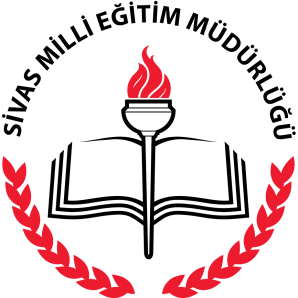 AÇIKLAMALAR:A) YAYGIN EĞİTİM KURUMLARINDA;1-Mesleki Eğitim Merkezlerinde:Bu çalışma takviminde belirtilmeyen özel günler için konuyla ilgili mevzuat hükümlerince hareket edilir.32 Haftalık teorik eğitim süresinde kısaltma yapmamak kaydıyla İl İstihdam ve Mesleki Eğitim Kurulunun teklifi ile Valilik yıllık çalışma takviminde değişiklik yapabilir.Açık öğretim Okullarının çalışma takvimi Bakanlıkça (ilgili okulca) düzenlenmekte olup Bakanlık takvimi esas alınacaktır.Şubat, Haziran ve Eylül aylarında yapılacak kalfalık ve ustalık sınavlarında ihtiyaç duyulması halinde bir sonraki ay içinde de sınava devam edilebilir. Tüm dönemlerde gerektiğinde Cumartesi ve Pazar günleri de sınav gerçekleşecek şekilde sınav programı hazırlanır.2-Halk Eğitim Merkezlerinde;Kursiyer kayıtları ve alan çalışmaları yıl süresince devam eder. Eylül, Ekim, Kasım aylarında yoğunlaştırılır.Kursiyerlerin ve öğretmen/usta öğreticilerin ortak talepleri halinde kurslar yarıyıl ve yaz tatilinde de devam eder.Programdaki toplantı ve sergi tarihleri üzerinde bölgesel şartlara göre İl Halk Eğitimi Planlama Kurullarınca düzenleme yapılabilir.“Dünya Okuma Yazma Günü” 08 Eylül’de Halk Eğitim Merkezlerince kutlanır.B) ÖRGÜN EĞİTİM VE YAYGIN EĞİTİM KURUMLARINDA;   Pratik Kız Sanat Okullarında; kayıtların sürekli olması esastır. Okulun şartlarına göre yaz ayları da dâhil olmak üzere yılın her ayında yeni kurs grupları oluşturularak kayıt yapılabilir.Okul öncesi eğitim kurumlarında;Çocuk sayısının en az 20 olması ve istekli öğretmenin bulunması halinde, İl Milli Eğitim Müdürlüğünün teklifi ve Valiliğin onayı ile yaz tatilinde de eğitime devam edilir. Anaokulu ücretleri, ücret belirleme komisyonu tarafından tespit edilir.Fiziki kapasitenin müsait olması halinde öğretim yılı içinde de çocukların kayıt-kabul işlemlerine devam edilir.Özel günler ve bayramlarda çocukların yaşlarına, gelişimlerine ve eğitim ilkelerine uygun olarak gösteri niteliği taşımayan, sınıf içi faaliyetler ile çeşitli eğitim etkinlikleri düzenlenir.3-İmam-Hatip Liselerinde; 13 Ekim “İmam-Hatip Okullarının kuruluş yıldönümü” olarak kutlanır.4-Mesleki ve Teknik Öğretim kurumlarında, 14–18 Ekim tarihleri arasında “Çıraklık ve Meslek Eğitimi Haftası” olarak kutlanır.5-Bütün eğitim ve öğretim kurumlarında, 15 Mayıs   “Aile Günü” olarak kutlanır.6-Bütün derslerin öğretimini Türkçe yapan özel okulların kayıt-kabulleri benzeri resmi okulların kayıt kabullerine göre yapılır.7-Özel Türk İlköğretim okulları ile bünyesinde anaokulları ve ana sınıflarına, aday kaydı ile bu öğrencilerin seçimi ve kesin kayıtları ile ilgili iş ve işlemler, özel yönetmeliklerinde belirtilen esaslara göre yapılır.8-Bu çalışma takviminde belirtilmeyen özel günler, haftalar ve benzeri günler, ilköğretim, lise ve dengi okullar Sosyal Etkinlikler Yönetmeliği ile ilgili mevzuatta belirtilen tarihlerde;a)-İl ve ilçelerde genel kutlama programı dâhilinde eğitim bölgesi ve okullar dâhilinde planlama yapılarak kutlanır.b)-Her okul ve kurum, bu günlere ait kutlamaları bünyelerinde yapacaktır.9-Özel yönetmeliği bulunan resmi ve özel okullarda kayıt-kabul işlemleri ilgili yönetmelik ve genelgeler hükümlerine göre yapılır.10-Öğretmenler Kurulu Toplantıları; Okulların ders programları ve eğitim süreçlerine göre Okul Müdürlüklerince planlanan ders saatleri dışında yapılması esastır. Ancak ikili eğitim yapan okullar Milli Eğitim müdürlüğüne bilgi vermek şartıyla yarım gün öğretim yapabilir. Çalışma takviminde belirtilen süreler içinde eğitim ve öğretimi aksatmayacak biçimde yapılır.11- Açık Ortaokul, Açık Öğretim Lisesi ve Mesleki Açık Öğretim ile ilgili iş ve işlemler, ilgili Yönerge doğrultusunda Halk Eğitim Merkezi ve Mesleki Eğitim Merkezi Müdürlüklerince yürütülecektir.12- Okullar, Mesailerini kısa gün ve uzun gün programına uyarak uygulayacaklardır.C ) İLKÖĞRETİM KURUMLARINDA: 1-Eğitim Bölgesi ve Eğitim Kurulları Yönergesi ile İlköğretim Kurumları Yönetmeliğinde yapılması gereken kurul ve toplantılar, ekteki çalışma takvimine uygun olarak yapılacaktır.2-Milli Eğitim Bakanlığı Talim ve Terbiye Kurulu Başkanlığının 25/06/2012 tarihli ve 69 sayılı yazısı ekinde yer alan açıklamalar ve “İLKOKULLAR ve ORTAOKULLAR HAFTALIK DERS ÇİZELGESİ”ne gore, Haftalık Ders Çizelgeleri düzenlenecek olup, okul giriş-çıkış vakit çizelgeleri tanzim edilecektir. TOPLANTI TUTANAĞI	Milli Eğitim Bakanlığı Ortaöğretim Genel Müdürlüğünün 16/05/2017 tarihli ve 2017/17 sayılı Genelgesi doğrultusunda, 2017-2018 Eğitim-Öğretim Yılı Çalışma Takvimi, oluşturulan komisyon tarafından yukarıda belirtildiği şekilde hazırlanarak, oy birliği ile imza altına alınmıştır.T.C.                                               SİVAS VALİLİĞİ                                   İl Milli Eğitim MüdürlüğüÖRGÜN VE YAYGIN EĞİTİM KURUMLARI2017 – 2018EĞİTİM ÖĞRETİM YILI ÇALIŞMA TAKVİMİ201720172017S.NFAALİYET KONUSUFAALİYET TARİHİ1Örgün Eğitim Kurumlarında 2017- 2018 Eğitim Öğretim Yılı Öğrenci Kayıtları; Örgün Eğitim Kurumlarında 2017- 2018 Eğitim Öğretim Yılı Öğrenci Kayıtları; 1Temel Eğitim Kurumlarına Öğrenci Kayıtları; Temmuz 2017 tarihinden itibaren başlar1TEOG Sınav Sonuçlarına Göre (Sınavlı-Sınavsız) Ortaöğretim Kurumlarına Öğrenci Kayıtları.14 Ağustos-11 Eylül 2017 tarihleri arası (Bakanlık Tarafından Belirlenecek)2Ramazan Bayramı24 Haziran 2017 Cumartesi günü başlar; 27 Haziran 2016 Salı günü akşamı sona erer.315 Temmuz “Demokrasi ve Milli Birlik” Günü 15 Temmuz 2017430 Ağustos Zafer Bayramı30 Ağustos 20175Kurban Bayramı31 Ağustos 2017 Perşembe saat 13:00'da başlar, 04 Eylül 2017 Pazartesi akşamı sona erer.6a) Meslekî Eğitim Merkezlerinde Güz Dönemi Kalfalık ve Ustalık Sınav         Müracatlarıb) Meslekî Eğitim Merkezlerinde Güz Dönemi Kalfalık ve Ustalık Sınavları03-31 Temmuz 201705-15  Eylül 20177Örgün ve Yaygın Eğitim Kurumlarında Öğretmenlerin Göreve Başlaması05 Eylül 20178Örgün Eğitim Kurumlarındaki Öğretmenlerin Mesleki Çalışmaları05-15 Eylül 20179Halk Eğitimi Merkezlerinde 2016-2017 Öğretim Yılı Kursiyer Kayıtlarının Başlaması (Kurumdan ve İnternet Üzerinden)05 Eylül 201710Mesleki Eğitim Merkezlerinde Güz Dönemi Kalfalık ve Ustalık Sınavları Öncesi Öğretmenler Kurulu05 Eylül 201711Merkez Halk Eğitimi ve Hayat Boyu Öğrenme Planlama Komisyonu l. Toplantısı05- 06 Eylül 201712Eğitim Bölgesi Müdürler Kurulu05-15 Eylül 201713Halk Eğitimi Merkezi Kadrolu Öğretmen ve Kadrolu Usta Öğreticilerin Seminer ÇalışmalarıHalk Eğitimi Merkezi Kadrosuz Usta Öğreticilerin Seminer ÇalışmalarıHEM Öğretmenleri ve Usta Öğreticilerinin Alan Tarama Çalışmaları05 - 30 Eylül 2017144 Eylül Sivas Kongresi 97. Yıldönümü Kutlamaları04-10 Eylül 201715Okullarda Zümre Başkanlarının Seçimi8 Eylül 201716Eğitim Bölgeleri Zümre Başkanları Kurulua) Temel Eğitim  Kurumlarındab) Ortaöğretim ve Yaygın Eğitim  Kurumlarında11 Eylül 201717İl Zümre Başkanları Kurulu12 Eylül 201718İlçe Zümre Başkanları Kurulu13 Eylül 201719Okul Zümre Başkanlar Kurulu Toplantısı14 Eylül 201720Okul Zümre Öğretmenler Kurulua)Temel Eğitim Kurumlarındab)Ortaöğretim Kurumlarında14 Eylül 201721İl Milli Eğitim Müdürlüğü Tarafından Taşımalı Bilgi Formu (Ek-1) ve “Taşımalı İstatistik ve Ödenek Formu” (Ek-2) e-okul Sistemine Girişinin Yapılması ve Onaylanması.Eylül 2017 Ayının ikinci Haftası22Taşımalı Servis Araçları Şoförlerine Uyacakları Kurallar  ve Gösterecekleri Davranışlar Konusunda Emniyet Müdürlüğü İşbirliği ile Eğitim VerilmesiEylül 2017 Ayının ikinci Haftası23Okul Öncesi, İlkokul Birinci Sınıf, Ortaokul ve İmam Hatip Ortaokullarının 5 Inci Sınıflarındaki Öğrencilerin Eğitim ve Öğretime Uyum Programı Dersler ile birlikte eşzamanlı olarak gerçekleştirilmesi11 -15 Eylül 201724Sene Başı Öğretmenler Kurulua)Temel Eğitim Kurumlarında b)Ortaöğretim Kurumlarında ve Halk Eğitim Merkezlerindec)Mesleki Eğitim Merkezlerinde11-15 Eylül 201711-15 Eylül 201727 Eylül 201725Örgün ve Yaygın Eğitim Kurumlarında I. kanaat döneminin başlaması18 Eylül 201726Orta Öğretim Kurumları Sorumluluk Sınavları18-22 Eylül 201727İl Hayat Boyu Öğrenme Halk Eğitimi Planlama ve İşbirliği Komisyonu 1. Toplantısı18- 30 Eylül 201728Örgün ve Yaygın Eğitim Kurumlarının Ekders Ücret Onaylarının Teslim Edilmesi25 -29 Eylül 201729Konaklama, Yiyecek İçecek ve Kat Hizmetleri Alanı Olan Kurumlarda;İşletmelerde Beceri Eğitimin Sona ErmesiYıl Sonu Beceri Sınavları30 Eylül 201710 – 11 Ekim 2017302017- 2018 Eğitim-Öğretim yılı yaygın eğitim kurslarının başlaması02 Ekim 201731Okul Rehberlik Hizmetleri Yürütme Kurulu25 -29 Eylül 201732Rehberlik ve Psikolojik Danışma Hizmetleri İl Danışma Kurulu25 Eylül 201733İlköğretim Haftası18 -22 Eylül 201734Meslekî Eğitim Merkezlerinde Çırak Öğrencilerin Teorik Eğitime Başlaması02 Ekim 201735Tüm İlk ve Ortaöğretim Kurumlarında Okul Meclisleri ve Öğrenci Meclisi Seçimleri;                                                                  Okul Meclislerinin Oluşturulması,İlçe Öğrenci Meclisi Başkanlığı Seçimi,İl Öğrenci Meclisi Başkanlığı Seçimi.02-06 Ekim 201706-10 Kasım 2017  01 Aralık 201736Temel Eğitim Kurumlarının Onarım Tekliflerinin Sisteme Girilmesi02-20 Ekim 2017372017 Yılı İçin Açılması İstenilen Hizmetiçi Kurs ve Seminer İsimlerinin Okul Müdürlükleri Tarafından İl Milli Eğitim Müdürlüğüne Bildirilmesi02-31 Ekim 201738Konaklama, Yiyecek İçecek ve Kat Hizmetleri Alanı Olan Kurumlarda 2017-2018 Eğitim Öğretim Yılının Başlaması (9. ve 10. Sınıflar Hariç)16 Ekim 201739Boş Kontenjanı Bulunan Ortaöğretim Kurumu Pansiyonlarına İlişkin Takvim;Açık Kontenjanların Milli Eğitim Müdürlüğüne Bildirilmesi Başvuruların YapılmasıAsil Liste KayıtlarıYedek Liste KayıtlarıBoş Kalan Kontenjanlara Başvuruların AlınmasıKayıtların YapılmasıBursluluk Yatılılık Komisyonunun kararı sonucu takvim belirlenecektir.40Bilim ve Sanat Merkezine 2017-2018 Öğretim Yılı Öğrenci Seçme TakvimiBakanlık tarafından belirlenecektir.41Cumhuriyet Bayramı28 Ekim 2017 Cumartesi saat 13:00'da başlar, 29 Ekim 2017 Pazar akşamı sona erer.42Atatürk Haftası10-16 Kasım 201743Öğretmenler Günü24 Kasım 201744TEOG SınavlarıBakanlık Tarafından Belirlenecek45TEOG Mazeret SınavlarıBakanlık Tarafından Belirlenecek46Meslekî Eğitim Merkezlerinde Kış Dönemi Kalfalık ve Ustalık Sınav Müracatları     01-30 Aralık 201747Her Tür ve Derece Okullarda Veli ToplantısıOkul Müdürlüklerince Belirlenecektir.48İl Milli Eğitim Danışma Kurulu (1.Dönem)Tarih Daha Sonra Belirlenecektir20182018201849Yılbaşı Tatili01 Ocak 2018 Pazartesi50Saklama Süreli Standart Dosyalar, Devlet Arşiv Hizmetleri Hakkında Yönetmelik’in 12.Nci Maddesi Hükmüne Göre Önceki Yıla (2017) Ait Dosyaları Uygunluk Kontrolünden Geçirilerek, Birim Arşivine Devredilmesi02-26 Ocak 201851Örgün ve Yaygın Eğitim Kurumlarının Ek ders ücret Onaylarının Teslim Edilmesi02 – 19 Ocak 201852Meslekî Eğitim Merkezlerinde Çırak Öğrencilerin Sözleşmelerinin İmzalanması02-31 Ocak 201853İlçe Hayat Boyu Öğrenme Halk Eğitimi Planlama ve İşbirliği Komisyonu Birinci Toplantısı02-05 Ocak 201854Mesleki Eğitim Merkezlerinde 01.01.2017 Öncesi Kayıtlı Çırak Öğrencilerinin Yarıyıl Tatili19 Ocak 2018 Cuma Akşam başlar,           18 Şubat 2018 Pazar akşamı sona erer.55Meslekî Eğitim Merkezlerinde Öğretmenlerin Yarıyıl Tatili22 Ocak 2018 başlar,                  02 Şubat 2018 sona erer.56Örgün ve Yaygın Eğitim Kurumlarında I. kanaat döneminin sona ermesi19 Ocak 2018 Cuma57Örgün ve Yaygın Eğitim Kurumlarında I. Yarıyıl Tatili22 Ocak 2018               02 Şubat 201858Eğitim Bölgeleri Müdürler Kurulu29 Ocak 201859Okul/Kurum Müdürlükleri Tarafından I. Dönem Taşınır Taleplerinin Sisteme Girilmesi;Sistem üzerinden taleplerin girilmesi ve onaylanması,Okul/Kurum taleplerinin inceleme ve değerlendirme yapıldıktan sonra onaylanması,İlçe Milli Eğitim Müdürlüklerince taleplerin onaylanması,İl Milli Eğitim Müdürlüklerince taleplerin onaylanması,İlgili Genel Müdürlüklerce taleplerin gerekli koordine sağlanarak değerlendirilmesiŞubat – MartNisanMayısHaziranSürekli60Mesleki Eğitim Merkezlerinde Kış Dönemi Sınav Öncesi ve ll.Dönem Başı Öğretmenler Kurulu05 Şubat 2018          61Mesleki Eğitim Merkezlerinde Kış Dönemi Kalfalık ve Ustalık Sınavları05-16 Şubat 2018 62Örgün ve Yaygın Eğitim Kurumlarında II. Kanaat Döneminin Başlaması05 Şubat 201863Merkez Halk Eğitimi ve Hayat boyu öğrenme Planlama Komisyonu 2.Toplantısı05-09 Şubat 201864Ortaöğretim Kurumlarında Sorumluluk Sınavları05-09 Şubat 201865Eğitim Bölgeleri Zümre Başkanları Kurulua)Temel Eğitim Kurumlarıb)Ortaöğretim Kurumları ve Yaygın Eğitim Kurumları07 Şubat 201807 Şubat 201866II. Dönem Okul Zümre Öğretmenler Kurulu;a) Temel Eğitim Kurumlarıb) Ortaöğretim ve HEM Kurumları 08-09 Şubat 201808-09 Şubat 201867II. Dönem Öğretmenler Kurulu;                                                                               a) Temel Eğitim Kurumlarında;                                                                                  b) Ortaöğretim Kurumlarında;c) Halk Eğitim Merkezlerinde;12-13 Şubat 201805-09 Şubat 201805-09 Şubat 201868Mesleki Eğitim Merkezlerinde 01.01.2017 Öncesi Çırak Öğrencilerin II. Yarı Yıla Başlaması19 Şubat 201869İl Hayat Boyu Öğrenme Halk Eğitimi Planlama ve İşbirliği Komisyonu 2.nci Toplantısı19-27 Şubat 201870Kurum Standartları Veri GirişleriBakanlık Tarafından Belirlenecek71Özel Öğretim Kurumlarında Ücretlerin Tespiti, İlanı ve İnternet Ortamında Bakanlığın Sistemine İşlenilmesi01 Mart-25 Mayıs 201872Çanakkale Zaferi Yıldönümü ve Şehitleri Anma Günü18 Mart 2018 Pazar73Meslekî Eğitim Merkezlerinde Yaz Dönemi Kalfalık ve Ustalık Sınav Müracatları   02-30 Nisan 201874Konaklama, Yiyecek İçecek ve Kat Hizmetleri Alanı Olan Kurumlarda ;II. Kanaat döneminin sona ermesi (9. Sınıflar hariç),10. Ve 11.sınıf öğrencilerin işletmelerde beceri eğitimi. 13 Nisan 201830 Nisan -28 Eylül 201875Ulusal Egemenlik ve Çocuk Bayramı Tatili;23 Nisan 2018 Pazartesi76TEOG SınavlarıBakanlık Tarafından Belirlenecek77TEOG Mazeret SınavlarıBakanlık Tarafından Belirlenecek78Emek ve Dayanışma Günü Tatili 01 Mayıs 2018 Salı79İşletmelerde Meslek Eğitimi Gören 12. Sınıf Öğrencilerinden Meslek Eğitimi Öğretim Programlarının En Az % 80'ini Tamamlamayanlar İçin Okulda Telafi Eğitimi02-25 Mayıs 2018                 80Okul/Kurum I.Dönem Taşınır Taleplerinin İl Milli Eğitim Müdürlüğünce Değerlendirilerek Onaylanması02-25 Mayıs 201881Halk Eğitim Merkezlerince Açılan Kursların Yıl Sonu Sergileri02-25 Mayıs 201882İlköğretim Öğrencilerini Hayata Hazırlama Mesleki Yönlendirme İlçe Düzeyinde Değerlendirme Toplantısı03 Mayıs 201883Okul Öncesi Eğitim Kurumlarının 2018-2019 Öğretim Yılı Ücret Tespiti07-18 Mayıs 201884Engelliler Haftası10-16 Mayıs 201885Atatürk'ü Anma ve Gençlik ve Spor Bayramı Tatili19 Mayıs 2018 Cumartesi8687Mesleki Eğitim Merkezlerinde çırak öğrencilerin teorik eğitiminin sona ermesi08 Haziran 201888Mesleki Eğitim Merkezlerinde Yıl Sonu ve Yaz Dönemi Kalfalık-Ustalık Sınavları Öncesi Öğretmenler Kurulu11 Haziran 201889İşletmelerde Meslek Eğitimi Gören 11. ve 12’inci Sınıf Öğrencilerinden Meslek Eğitimi Öğretim Programlarının En Az % 80'ini Tamamlayanlar İçin Yıl Sonu Beceri Sınavı Öncesi Öğretmenler Kurulu04 Haziran 201890İşletmelerde Meslek Eğitimi Gören 11. ve 12’inci Sınıf Öğrencilerinden Meslek Eğitimi Öğretim Programlarının En Az % 80'ini Tamamlayanlar İçin Yıl Sonu Beceri Sınavları05-07 Haziran 201891Örgün ve Yaygın Eğitim Kurumlarında Ders Yılının Sona Ermesi08 Haziran 201892Mesleki Eğitim Merkezlerinde Yaz dönemi “Kalfalık ve Ustalık” Sınavı11-29 Haziran 201893Merkez Halk Eğitimi Hayat Boyu Öğrenme Planlama Komisyonu 3. Toplantısı08 Haziran 201894Yıl Sonu İlköğretim Kurumları Şube Öğretmenler Kurulu11-13 Haziran 201895Tüm Öğretim Kurumları Yılsonu Zümre Öğretmenler Kurulu11-19 Haziran 201896Temel Eğitim Kurumları Ortaöğretim ve Yaygın Eğitim Kurumlarında Mesleki Çalışmalar11-22 Haziran 201897Okul Rehberlik Hizmetleri Yürütme Komisyonu Toplantısı12 Haziran 201898Temel Eğitim Bölgelerinde Yıl sonu Müdürler Kurulu12 Haziran 201899Temel Eğitim Bölgeleri Zümre Toplantıları13 Haziran 2018100Ramazan Bayramı Tatili14 Haziran 2018 Perşembe saat 13:00'da  başlar; 17 Haziran 2018 Pazar sona erer.101Ortaöğretim Yıl Sonu Eğitim Bölgesi/İlçe Zümre Başkanları Kurulu20 Haziran 2018102İl Zümre Başkanları Kurulu21 Haziran 2018103Yılsonu Öğretmenler Kurulu Toplantısı22 Haziran 2018104Rehberlik ve Psikolojik Danışma Hizmetleri İl Danışma Kurulu28 Haziran 2018105Temel Eğitim Kurumlarında 2018–2019 Öğretim Yılı İçin Öğrenci Kayıtlarının Başlaması02 Temmuz 2018106Halk Eğitim Merkezlerinde Yaz Kursları ve Yaygin Eğitim  Etkinlikleri02 Temmuz 2018                31 Ağustos 2018107Güzel Sanatlar ve Spor Liselerine Ön Kayıt Başvuruları Bakanlıkça belirlenecek takvime göre1082018-2019 Eğitim-Öğretim yılı Anadolu Meslek ve Anadolu Teknik Programi Alanlarına Geçiş Şartlarını Taşıyan 9.Sınıf Öğrencileri ile 9. Sınıftan 10. Sınıfa Geçen Öğrencilerin  E-Okul Üzerinden Kendi Okuluna BaşvurularıBakanlıkça belirlenecek takvime göre109TEOG ve Özel Yetenekle Öğrenci Alan Okullarımızın Sınav TakvimiBakanlıkça Belirlenecek Takvime Göre110İl Milli Eğitim Danışma Kurulu II. Dönem ToplantısıTarih Daha Sonra Belirlenecektir111Temel Eğitim Kurumları, Ortaöğretim Kurumları, Yaygın Eğitim Kurumları ve Mesleki Eğitim Merkezlerinde Öğretmenlerin Tatile Girmesi02 Temmuz 2018112Meslekî Eğitim Merkezlerinde Güz Dönemi Kalfalık ve Ustalık Sınav Müracatları02-31 Temmuz 2018113Mesleki Eğitim Merkezlerinde Yaz dönemi Çırak öğrencilerin Sözleşmelerinin İmzalanması02 Temmuz 2018 başlar, 28 Eylül 2018 sona erer.114Okul/Kurum Müdürlükleri Tarafından II. Dönem Taşınır Taleplerinin Sisteme Girilmesi;Sistem üzerinden taleplerin girilmesi ve onaylanması,Okul/Kurum taleplerinin inceleme ve değerlendirme yapıldıktan sonra onaylanması,İlçe Milli Eğitim Müdürlüklerince taleplerin onaylanması,İl Milli Eğitim Müdürlüklerince taleplerin onaylanması,İlgili Genel Müdürlüklerce taleplerin gerekli koordine sağlanarak değerlendirilmesiAğustos – EylülEkimKasım AralıkSürekli115İlçe Hayat Boyu Öğrenme Halk Eğitimi Planlama ve İşbirliği Komisyonu II. Toplantısı15 Ağustos 2018116Kurban Bayramı20 Ağustos 2018 Pazartesi saat 13:00'da başlar, 24 Ağustos 2018 Cuma akşamı sona erer.11730 Ağustos Zafer Bayramı30 Ağustos 20181182018–2019 Öğretim Yılı Ortaöğretim Kurumlarında Elektronik Ortamda Öğrenci KayıtlarıBakanlıkça Belirlenecek Takvime Göre1194 Eylül Sivas Kongresi Yıldönümü Kutlamaları01-04 Eylül 20181202018–2019 Öğretim Yılı Öğretmenlerin Göreve Başlaması03 Eylül 2018121Mesleki Eğitim Merkezlerinde Güz Dönemi Kalfalık ve Ustalık Sınavları Öncesi Öğretmenler Kurul Toplantısı03 Eylül 2018122Temel Eğitim Kurumları, Ortaöğretim Kurumları ve Halk Eğitim Merkezlerinde  Öğretmenlerin Mesleki Çalışmaları03-14 Eylül 2018123Meslekî Eğitim Merkezlerinde Güz Dönemi Kalfalık ve Ustalık Sınavları 03-14  Eylül 2018124Örgün ve Yaygın Eğitim Kurumlarında 2018–2019 Öğretim Yılının Başlaması17 Eylül 2018125Mesleki Eğitim Merkezlerinde Sene Başı Öğretmenler Kurulu ve Okul Zümre Toplantıları24-28 Eylül 201812601.01.2017 Öncesi Çırak Öğrencilerin 2018-2019 Öğretim Yılı Teorik Eğitimlerinin Başlaması01 Ekim 2018127Konaklama ve Seyahat Hizmetleri, Yiyecek İçecek Hizmetleri alanı olan kurumlarda yılsonu beceri sınavları08-12 Ekim 2018128Konaklama ve Seyahat Hizmetleri, Yiyecek İçecek Hizmetleri alanı olan kurumlarda beceri eğitimi yapan öğrencilerin okula başlaması15 Ekim 2018Başkan(imza) Mücahit GÜLMilli Eğitim Şube MüdürüÜye(imza) Erol ÖZCANSivas Fen Lisesi Md.Üye(imza) Bilal TANProf.Dr.Necati Erşen Sos.Bil.Lisesi Md.Üye(imza) Orhan ZORLUKongre Anadolu Lisesi MdÜye(imza) Aysel ŞENLENKarşıyaka MTAL.Md..Üye(imza) Ahmet İSLAMA.Samed Bal And.İHL.Md.Üye(imza) Nurullah BAŞŞht.Üst.Cemalettin Yılmaz MTAL.Md.Üye(imza) Muammer GÜLMEZSultan Şehir MTAL.Md.Üye(imza) Salih DELİCESivas MTAL.Md.Üye (imza)Abdulkadir KARABULUTAhmet Ayık Spor Lisesi Md.Üye(imza) Harun KAYAMuzaffer Sarısözen GSL Md.Üye(imza) Hasan KOÇAKGaziosmanpaşa İlkokulu Md.Üye(imza) Mustafa BEKARCelal Bayar Ortaokulu Md.Üye(imza) Tuncay BARALHalk Eğitim Mrk.Md.Üye(imza) Murat GEÇİLİRehberlik ve Araş.Mrk.Md.Üye(imza) Adem UZUNSivas BİLSEM Md.Üye(imza) Yüksel EYERTAŞDr.Sadık Ahmet Mes.Eğt.Mrk. Md.Üye(imza) Enver YILDIZAhmet Kutsi Tecer Özel Eğt.Mes.Eğt.Mrk.Md.Üye(imza) Mete ÇAYKUŞSivas Özel Eğt.Uyg.Mrk. Md.Üye(imza) Başar BİLİCİHalide Edip Adıvar Anaokulu Md.Üye(imza) Savaş KORKMAZMustafa Kemal Atatürk MTAL.Md.Üye(imza) M.Rüştü AGADAYIÖzel Şifaiye MTAL.Md